Предмет10А10Бисторияответить на вопрос " В чем суть мирового экономического кризиса в 1929 – 1933 гг.? Что означает «Великая депрессия»? (письменно)обществознание​§11,вопросы (устно)алгебра​9.9 (в,г), 9.12 (б,в), 9.10 (а)​9.9 (в,г), 9.12 (б,в), 9.10 (а)Английский язык (Люляева)стр 49 упр 5, задание от учителя на платформе учи рустр 49 упр 5, задание от учителя на платформе учи руМатематика базазадачи в тетрадифизикаПар. 40-42, задачи А2, А4, А5 на С. 134 и 2 на С. 139; для особо любознательных и трудолюбивых - С1 и С4 на С. 139.географиягеографический онлайн диктант. Результаты прислать в скайп классалитератураЗадание в группе ВайберАнглийский язык (Васильева)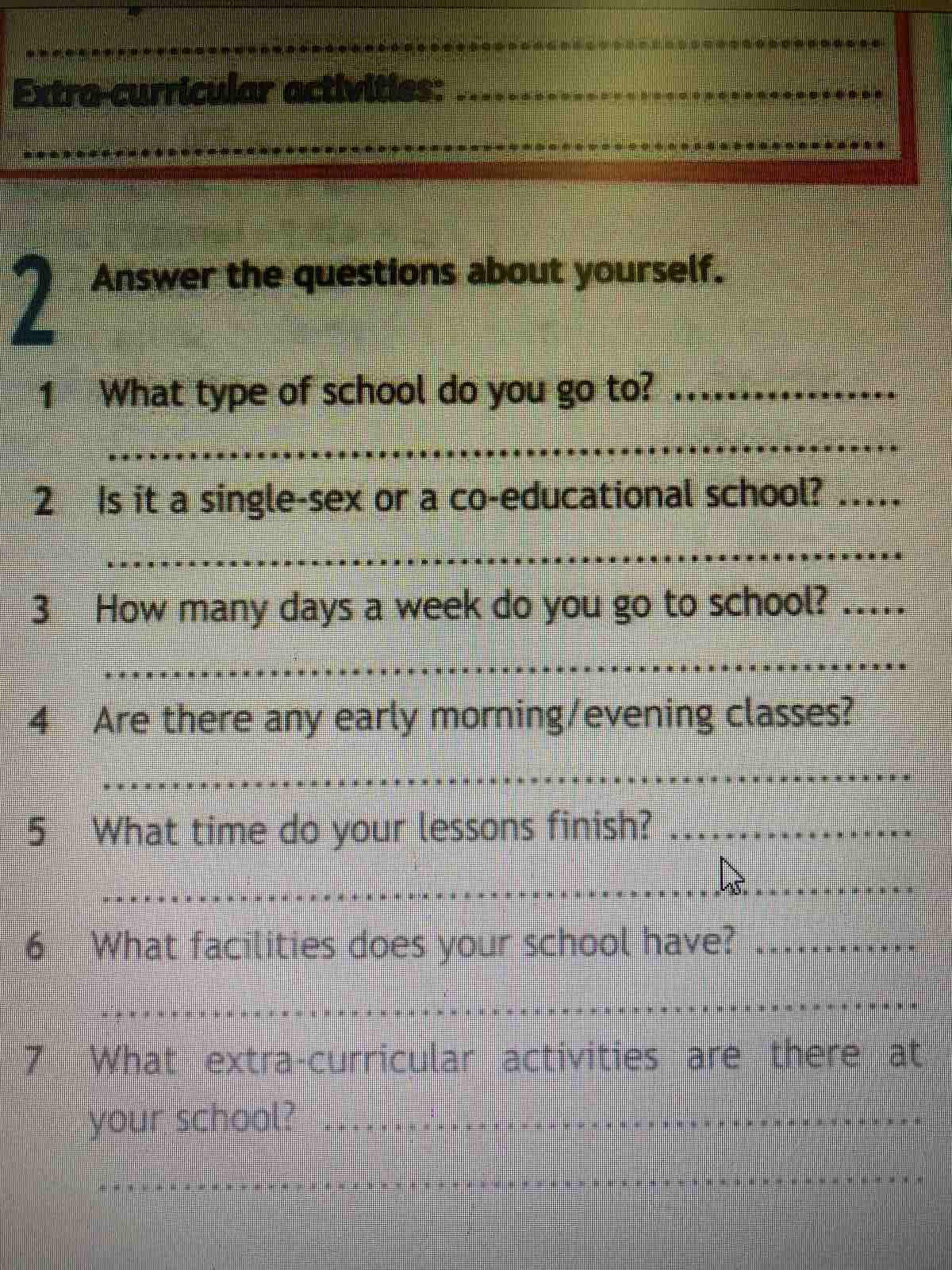 стр 49 упр 4 (составить свои предложения свои)